Duluth High School  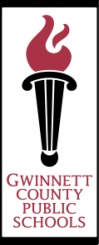 High School Course Syllabus	Course Title	College Preparatory Statistics	Term	Fall, 2013
Teacher	Mr. Curlette	room #	505Course Description 
This course is designed to help students learn how to apply statistical methods in problem-solving. An integral component of the course is collecting, representing, and processing data as students learn about the interrelatedness of probability and statistics. Opportunities are provided for students to model statistical methods, derive probabilities, and make inferences. Course Curriculum ContentThe entire list of Academic, Knowledge and Skills for each of the following curriculum strands in this course can be accessed through the district web address at www.gwinnett.k12.ga.usInstructional Materials and SuppliesEvaluation and GradingOther InformationThe syllabus may be updated as needed throughout the semester.Email AddressTeacher Web PageEmail:  David_Curlette@gwinnett.k12.ga.us            Website:   www.CurletteMath.comTeacher Support(Help sessions etc.)Help sessions are available before and after school on Tuesdays and Thursdays in Room 505.AKS StrandsUnits/TopicsA - Exploring One-Variable Data
B - Exploring Two-Variable DataC - SamplingD - Probability and SimulationE - InferenceF - AnalysisChapter 1 - Introduction to Statistics 
Chapter 2 - Descriptive Statistics
Chapter 3 – Probability
Chapter 4 - Discrete Probability Distribution
Chapter 5 - Normal Probability Distribution
Chapter 6 - Confident Intervals
Chapter 9 - Correlation and Regression
Published MaterialsInstructional SuppliesElementary Statistics: Picturing the World 4th Edition Larson FarberCost $89.97 if lost, stolen, or damaged.Notebook – 3 ring binder or spiralPencils – for notes, quizzes, testsGraph Paper – for making charts Calculator – recommended AssignmentsGrade WeightsGrading ScaleDaily WorkBook  WorkWorksheetsQuizzesProjects Unit TestsMidtermFinal Exam (Performance & Multiple Choice)Formative Assessments
    Classwork & Homework                                     5%
    Quizzes / Projects	                        30%Summative Assessment    Midterm	                        5%    Tests	                        40%Final Exam	Performance Final                                                 5%Multiple Choice Final                                           15%A:	90 and aboveB:	80 – 89C:	74 – 79D:	70 – 73
F:	69 or belowExpectations for Academic SuccessAdditional Requirements/ResourcesAsk questionsAnswer questions in classComplete ALL AssignmentsParticipate constructively as a team memberChallenge yourself to continuously improve
6)       Be prepared to think throughout class everyday “Early is on time, On time is Late, and Late is Unacceptable”Tutoring AvailableHelpful ResourcesCommunity Support Services